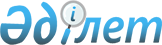 Об определении перечня должностей специалистов социального обеспечения, образования, культуры и спорта, работающих в аульной (сельской) местности
					
			Утративший силу
			
			
		
					Постановление акимата Ерейментауского района Акмолинской области от 29 декабря 2011 года № А-1/9. Зарегистрировано Управлением юстиции Ерейментауского района Акмолинской области 27 января 2012 года № 1-9-187. Утратило силу постановлением акимата Ерейментауского района Акмолинской области от 20 октября 2014 года № а-10/530      Сноска. Утратило силу постановлением акимата Ерейментауского района Акмолинской области от 20.10.2014 № а-10/530 (вступает в силу и вводится в действие со дня подписания).      Сноска. Заголовок постановления в редакции постановления акимата Ерейментауского района Акмолинской области от 05.12.2012 № А-12/625 (вводится в действие со дня официального опубликования).

      В соответствии со статьями 18, 238 Трудового Кодекса Республики Казахстан от 15 мая 2007 года, Законом Республики Казахстан от 23 января 2001 года «О местном государственном управлении и самоуправлении в Республике Казахстан», на основании решения Ерейментауского районного маслихата от 13 декабря 2011 года № 4С-42/3-11 «О согласовании перечня должностей специалистов социального обеспечения, образования, культуры и спорта, работающих в аульной (сельской) местности, имеющих право на повышенные на двадцать пять процентов должностные оклады и тарифные ставки из средств бюджета района на 2012 год», акимат района ПОСТАНОВЛЯЕТ:



      1. Определить перечень должностей специалистов социального обеспечения, образования, культуры и спорта, работающих в аульной (сельской) местности, согласно приложению.

      Сноска. Пункт 1 в редакции постановления акимата Ерейментауского района Акмолинской области от 05.12.2012 № А-12/625 (вводится в действие со дня официального опубликования).



      2. Контроль за исполнением настоящего постановления возложить на заместителя акима района Кушкунбаева С.К.



      3. Настоящее постановление вступает в силу со дня государственной регистрации в Департаменте юстиции Акмолинской области и вводится в действие со дня официального опубликования.      Аким района                                      Л.Дюсенов

Приложение к постановлению

акимата Ерейментауского 

района от 29 декабря  

2011 года № А-1/9    

Перечень должностей специалистов социального обеспечения, образования, культуры и спорта, работающих в аульной (сельской) местности      Сноска. Заголовок приложения в редакции постановления акимата Ерейментауского района Акмолинской области от 05.12.2012 № А-12/625 (вводится в действие со дня официального опубликования).      1. Должности специалистов социального обеспечения:

      1) социальный работник по уходу.

      2. Должности специалистов культуры:

      1) заведующий клубом;

      2) аккомпаниатор;

      3) руководитель кружка;

      4) библиотекарь;

      5) методист.

      3. Должности специалистов физической культуры и спорта:

      1) методист.

      4. Должности специалистов образования:

      1) руководитель и заместитель руководителя государственного учреждения и казенного предприятия;

      2) учителя всех специальностей;

      3) библиотекарь;

      4) вожатый;

      5) медицинская сестра;

      6) воспитатель;

      7) помощник воспитателя;

      8) музыкальный руководитель;

      9) методист.
					© 2012. РГП на ПХВ «Институт законодательства и правовой информации Республики Казахстан» Министерства юстиции Республики Казахстан
				